MEOTA Board Meeting
Agenda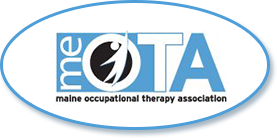 DATE:  April 17, 2019Location:  Mercy Foreriver Hospital, 2nd floor MEDICAL OFFICE BUILDING, Portland, MEMeota Meeting 
Wed, Apr 17, 2019 600 PM - 800 PM EDT 

Please join my meeting from your computer, tablet or smartphone. 
https://global.gotomeeting.com/join/946301621 
You can also dial in using your phone. 
United States: +1 (408) 650-3123 
Access Code: 946-301-621 
New to GoToMeeting? Get the app now and be ready when your first meeting starts: 
https://global.gotomeeting.com/install/946301621					  				  EST Time.                                   Responsible PartySubmitted by:Role call:                       
P for present; * for those joining by phone
A for absent, EX for excused  
April 2019 MONTHLY STATUS REPORT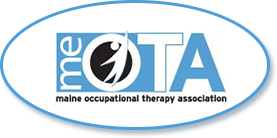 
<April> 2018 MONTHLY STATUS REPORT
April 2019 MONTHLY STATUS REPORT
<April> 2019 MONTHLY STATUS REPORT
April 2019 MONTHLY STATUS REPORT1. Welcome & Roll Call
President- Jessica Bolduc Vice President- Kim Davis Secretary- Melissa Plourde Treasurer-Christina Cole Regional Representatives              Central Maine- Kelly Cowan
              Northern Maine- vacant    
              Southern Maine- Tim Reidman  
Student Representatives	Husson- Kylee Carter, Shannon Avery 	KVCC-  Mackenzi Masselli               UNE- Katherine Frost 
              USM- Lisa Lagare, Caitie Kelly        Committee Chairs	Bylaws, Policies and Procedures chair- Kim Davis               Continuing Education chair- Christina Dickinson 	Legislative Chair- Sharon Hartl 
                 Committee: Jillian O’Brien, Ryan Gallant               Membership- Tim Cyr 
              Public Relations- Britteny Poulin, Nichole Clark               Nominations and Recognition – VACANT              Special Interest Sections	Children and Youth- Tracey Falla & Denise Condon 	Driving and Community mobility – Heather Shields               Wellbeing for the older adult- Anna Guest, Leah Kramer               Acute Care- open 
               Mental Health - openRA Rep- Jane Erickson Other:           5mins JessicaQuorum is 5 of 9 2. Approved Minutes  Motion to approve the minutes for March 2019
  First:      Seconded:    Motion to approve the minutes for Retreat 2019
   3-5 minsMelissa               
Submitted for website3.  Question or Discussion of Reports- see attached below       a. President       b. Legislation       c. Treasurer       d. Membership              e. Cont. Education 5 minsJessica 4. Review of Mission Read by 3 mins Jessica 5. Old Business      a.  Appointments 2019           -Still have openings for the following:
                   Nomination and Recognition
                   SIS Chair
                   SIS Acute Care chair        
                   SIS Mental health chair
                   Any committees can be formed based on interest            -Students could hold positions; excluding chair positions
         b. Awards:Vote/Approval for OT Practitioner & AdvocateVote/Approval for Student Scholarships      c. Spring Conference Planning UnderwayFinal rooms setup/session roomsFinal food prepVolunteers for setup on Friday and Day of      d. Thank you Kim for MeOTA Minute                 e. Hill Day April 10th, 2019- STATE HOUSE10 minsJessicaChristina D.Sharon6.  New Business       a.  Discussion and Final vote to accept Strategic Plan for 2019      b. Scope of Practice/licensure Review Committee Discussion      c. Special Interest Section Work45 minsBoard 7. Final Items        a. actions to be taken       b. next meeting date/location       c. close meeting 5 minsSee above column for actions items May 15th 6-8pm Mercy Hospital MOB 2nd floorNext Reports due:VP/Bylaws, Public Relations, Regional Reps, Student Rep, SIS reps
To:  MeOTAFrom:   Jessica BolducSubject:  President
ACTIVITIES COMPLETED IN THE PAST MONTHACTIVITIES COMPLETED IN THE PAST MONTHACTIVITIES COMPLETED IN THE PAST MONTHACTIVITIES COMPLETED IN THE PAST MONTHCompleted Deliverables:  -Scheduled next 6 months of board meetings
  -Created yearly calendar for MeOTA on drop box  -Scheduled/Planned Hill Day with Legislative Chair
  -Lead March Retreat
Completed Deliverables:  -Scheduled next 6 months of board meetings
  -Created yearly calendar for MeOTA on drop box  -Scheduled/Planned Hill Day with Legislative Chair
  -Lead March Retreat
Completed Deliverables:  -Scheduled next 6 months of board meetings
  -Created yearly calendar for MeOTA on drop box  -Scheduled/Planned Hill Day with Legislative Chair
  -Lead March Retreat
Completed Deliverables:  -Scheduled next 6 months of board meetings
  -Created yearly calendar for MeOTA on drop box  -Scheduled/Planned Hill Day with Legislative Chair
  -Lead March Retreat
ACTIVITIES IN PROCESSACTIVITIES IN PROCESSNEXT ACTIONDUE DATEStrategic PlanningStrategic PlanningBoard voteApril 17th Recruitment for Appointments ongoing  Recruitment for Appointments ongoing   Email membershipOngoing Work with Spring Conference Committee for continuing planningWork with Spring Conference Committee for continuing planningSet up conf callApril Brainstorm Keynote speakers for Fall conference and set locationBrainstorm Keynote speakers for Fall conference and set locationLook at proposals with Cont Ed ChairApril 27th  Legislative AdvocacyLegislative AdvocacyongoingCurrent session ACTIVITIES TO BE STARTED WITHIN THE NEXT MONTHACTIVITIES TO BE STARTED WITHIN THE NEXT MONTHACTIVITIES TO BE STARTED WITHIN THE NEXT MONTHACTIVITIES TO BE STARTED WITHIN THE NEXT MONTHFall Conference Planning  Fall Conference Planning  Fall Conference Planning  Fall Conference Planning  LONG TERM PROJECTSLONG TERM PROJECTSLONG TERM PROJECTSLONG TERM PROJECTSSIS Ad hoc meetingRegional Rep ad hoc meetingMembership recruitment/retainment Scope of Practice Ad Hoc reviewSIS Ad hoc meetingRegional Rep ad hoc meetingMembership recruitment/retainment Scope of Practice Ad Hoc reviewSIS Ad hoc meetingRegional Rep ad hoc meetingMembership recruitment/retainment Scope of Practice Ad Hoc reviewSIS Ad hoc meetingRegional Rep ad hoc meetingMembership recruitment/retainment Scope of Practice Ad Hoc reviewISSUES FOR IMMEDIATE ATTENTIONISSUES FOR IMMEDIATE ATTENTIONISSUES FOR IMMEDIATE ATTENTIONISSUES FOR IMMEDIATE ATTENTIONTo:  MeOTAFrom:   Christina DickinsonSubject: Continuing Education
ACTIVITIES COMPLETED IN THE PAST MONTHACTIVITIES COMPLETED IN THE PAST MONTHACTIVITIES COMPLETED IN THE PAST MONTHACTIVITIES COMPLETED IN THE PAST MONTHCompleted Deliverables: USM space confirmed for Spring Conference, Panera has us on their catering calendar for 4/27 (they will accommodate dietary needs & need final head count for order by 4/20/19), conf. brochure was updated by committee team, call for papers & session/poster topics/presenters solicited & organized by Jess.Completed Deliverables: USM space confirmed for Spring Conference, Panera has us on their catering calendar for 4/27 (they will accommodate dietary needs & need final head count for order by 4/20/19), conf. brochure was updated by committee team, call for papers & session/poster topics/presenters solicited & organized by Jess.Completed Deliverables: USM space confirmed for Spring Conference, Panera has us on their catering calendar for 4/27 (they will accommodate dietary needs & need final head count for order by 4/20/19), conf. brochure was updated by committee team, call for papers & session/poster topics/presenters solicited & organized by Jess.Completed Deliverables: USM space confirmed for Spring Conference, Panera has us on their catering calendar for 4/27 (they will accommodate dietary needs & need final head count for order by 4/20/19), conf. brochure was updated by committee team, call for papers & session/poster topics/presenters solicited & organized by Jess.ACTIVITIES IN PROCESSACTIVITIES IN PROCESSNEXT ACTIONDUE DATEDUE DATEContinue to solicit vendors with help from MeOTA conf. teamContinue to solicit vendors with help from MeOTA conf. teamRe-send email contacting vendors Completed 3/31/19Completed 3/31/19Bios for presenters in the worksBios for presenters in the worksReach out to presenters/co-presenters without bios4/14/194/14/19Working with Jess to monitor conf. registration & continuing to plan with conf. TeamWorking with Jess to monitor conf. registration & continuing to plan with conf. TeamAssign rooms for sessions depending on reg #s, visit USM space with Jess to plan layout/flow of posters/courses/lunch/welcome/CEU certificates, identify volunteer team4/21/194/21/19ACTIVITIES TO BE STARTED WITHIN THE NEXT MONTHACTIVITIES TO BE STARTED WITHIN THE NEXT MONTHACTIVITIES TO BE STARTED WITHIN THE NEXT MONTHACTIVITIES TO BE STARTED WITHIN THE NEXT MONTHACTIVITIES TO BE STARTED WITHIN THE NEXT MONTHLooking ahead to Fall Conf. Location & keynote speaker discoveryLooking ahead to Fall Conf. Location & keynote speaker discoveryLooking ahead to Fall Conf. Location & keynote speaker discoveryLooking ahead to Fall Conf. Location & keynote speaker discoveryLooking ahead to Fall Conf. Location & keynote speaker discoveryLONG TERM PROJECTSLONG TERM PROJECTSLONG TERM PROJECTSLONG TERM PROJECTSLONG TERM PROJECTSLONG TERM PROJECTSOrganize a place on the website for monitoring local CEU opportunities for MeOTA members to use as a resource.Organize a place on the website for monitoring local CEU opportunities for MeOTA members to use as a resource.Organize a place on the website for monitoring local CEU opportunities for MeOTA members to use as a resource.Organize a place on the website for monitoring local CEU opportunities for MeOTA members to use as a resource.Organize a place on the website for monitoring local CEU opportunities for MeOTA members to use as a resource.Organize a place on the website for monitoring local CEU opportunities for MeOTA members to use as a resource.ISSUES FOR IMMEDIATE ATTENTIONISSUES FOR IMMEDIATE ATTENTIONISSUES FOR IMMEDIATE ATTENTIONISSUES FOR IMMEDIATE ATTENTIONISSUES FOR IMMEDIATE ATTENTIONISSUES FOR IMMEDIATE ATTENTIONISSUES FOR IMMEDIATE ATTENTIONAll things Spring Conf: confirming volunteer team & responsibilities, confirming AV tech for 4/27 (730-1030a requested) & building time extended to 5p close 4/27 with USM, prepping handouts/folders for attendees, gather ideas/activities for our conf. theme. I still need help accessing the drop box files where the conf. handouts are located & also help with CEU tracking process.All things Spring Conf: confirming volunteer team & responsibilities, confirming AV tech for 4/27 (730-1030a requested) & building time extended to 5p close 4/27 with USM, prepping handouts/folders for attendees, gather ideas/activities for our conf. theme. I still need help accessing the drop box files where the conf. handouts are located & also help with CEU tracking process.All things Spring Conf: confirming volunteer team & responsibilities, confirming AV tech for 4/27 (730-1030a requested) & building time extended to 5p close 4/27 with USM, prepping handouts/folders for attendees, gather ideas/activities for our conf. theme. I still need help accessing the drop box files where the conf. handouts are located & also help with CEU tracking process.All things Spring Conf: confirming volunteer team & responsibilities, confirming AV tech for 4/27 (730-1030a requested) & building time extended to 5p close 4/27 with USM, prepping handouts/folders for attendees, gather ideas/activities for our conf. theme. I still need help accessing the drop box files where the conf. handouts are located & also help with CEU tracking process.All things Spring Conf: confirming volunteer team & responsibilities, confirming AV tech for 4/27 (730-1030a requested) & building time extended to 5p close 4/27 with USM, prepping handouts/folders for attendees, gather ideas/activities for our conf. theme. I still need help accessing the drop box files where the conf. handouts are located & also help with CEU tracking process.All things Spring Conf: confirming volunteer team & responsibilities, confirming AV tech for 4/27 (730-1030a requested) & building time extended to 5p close 4/27 with USM, prepping handouts/folders for attendees, gather ideas/activities for our conf. theme. I still need help accessing the drop box files where the conf. handouts are located & also help with CEU tracking process.All things Spring Conf: confirming volunteer team & responsibilities, confirming AV tech for 4/27 (730-1030a requested) & building time extended to 5p close 4/27 with USM, prepping handouts/folders for attendees, gather ideas/activities for our conf. theme. I still need help accessing the drop box files where the conf. handouts are located & also help with CEU tracking process.To:  MeOTAFrom:   Sharon HartlSubject:  Legislative Chair
ACTIVITIES COMPLETED IN THE PAST MONTHACTIVITIES COMPLETED IN THE PAST MONTHACTIVITIES COMPLETED IN THE PAST MONTHACTIVITIES COMPLETED IN THE PAST MONTHCompleted Deliverables: Ongoing monitoring of current legislation.Hill Day April 10, 2019 	Completed Deliverables: Ongoing monitoring of current legislation.Hill Day April 10, 2019 	Completed Deliverables: Ongoing monitoring of current legislation.Hill Day April 10, 2019 	Completed Deliverables: Ongoing monitoring of current legislation.Hill Day April 10, 2019 	ACTIVITIES IN PROCESSACTIVITIES IN PROCESSNEXT ACTIONDUE DATEDUE DATE  Develop process for review of current legislation as well as a method of sharing with MeOTA members that is easy to access and comprehend.   Develop process for review of current legislation as well as a method of sharing with MeOTA members that is easy to access and comprehend. Identify responsibilities within the committee with new members. May 2019May 2019ACTIVITIES TO BE STARTED WITHIN THE NEXT MONTHACTIVITIES TO BE STARTED WITHIN THE NEXT MONTHACTIVITIES TO BE STARTED WITHIN THE NEXT MONTHACTIVITIES TO BE STARTED WITHIN THE NEXT MONTHACTIVITIES TO BE STARTED WITHIN THE NEXT MONTHACTIVITIES TO BE STARTED WITHIN THE NEXT MONTH Update MeOTA website with current status of Priority Legislation Update MeOTA website with current status of Priority Legislation Update MeOTA website with current status of Priority Legislation Update MeOTA website with current status of Priority Legislation Update MeOTA website with current status of Priority Legislation Update MeOTA website with current status of Priority LegislationLONG TERM PROJECTSLONG TERM PROJECTSLONG TERM PROJECTSLONG TERM PROJECTSLONG TERM PROJECTSLONG TERM PROJECTSLONG TERM PROJECTSExplore the development of a resource list for OTs in the various sectors of practice who would be willing to be called upon for public comment if needed for specific legislation. This would assist us in being able to provide a prompt response. Explore the development of a resource list for OTs in the various sectors of practice who would be willing to be called upon for public comment if needed for specific legislation. This would assist us in being able to provide a prompt response. Explore the development of a resource list for OTs in the various sectors of practice who would be willing to be called upon for public comment if needed for specific legislation. This would assist us in being able to provide a prompt response. Explore the development of a resource list for OTs in the various sectors of practice who would be willing to be called upon for public comment if needed for specific legislation. This would assist us in being able to provide a prompt response. Explore the development of a resource list for OTs in the various sectors of practice who would be willing to be called upon for public comment if needed for specific legislation. This would assist us in being able to provide a prompt response. Explore the development of a resource list for OTs in the various sectors of practice who would be willing to be called upon for public comment if needed for specific legislation. This would assist us in being able to provide a prompt response. Explore the development of a resource list for OTs in the various sectors of practice who would be willing to be called upon for public comment if needed for specific legislation. This would assist us in being able to provide a prompt response. ISSUES FOR IMMEDIATE ATTENTIONISSUES FOR IMMEDIATE ATTENTIONISSUES FOR IMMEDIATE ATTENTIONISSUES FOR IMMEDIATE ATTENTIONISSUES FOR IMMEDIATE ATTENTIONISSUES FOR IMMEDIATE ATTENTIONISSUES FOR IMMEDIATE ATTENTIONISSUES FOR IMMEDIATE ATTENTIONTo:  MeOTAFrom: Christina Cole  Subject:  Treasurer
ACTIVITIES COMPLETED IN THE PAST MONTHACTIVITIES COMPLETED IN THE PAST MONTHACTIVITIES COMPLETED IN THE PAST MONTHACTIVITIES COMPLETED IN THE PAST MONTHCompleted Deliverables:Tax items prepared for 2018 taxesMMG insurance paid-online payment createdDebit card activeAwaiting invoice from LobbyistCompleted Deliverables:Tax items prepared for 2018 taxesMMG insurance paid-online payment createdDebit card activeAwaiting invoice from LobbyistCompleted Deliverables:Tax items prepared for 2018 taxesMMG insurance paid-online payment createdDebit card activeAwaiting invoice from LobbyistCompleted Deliverables:Tax items prepared for 2018 taxesMMG insurance paid-online payment createdDebit card activeAwaiting invoice from LobbyistACTIVITIES IN PROCESSACTIVITIES IN PROCESSNEXT ACTIONDUE DATEDUE DATE  Finalizing address change for United insurance (MMG), affinipay and Ameriprize  Finalizing address change for United insurance (MMG), affinipay and Ameriprize Paypal for payment of consultant Paypal for payment of consultantACTIVITIES TO BE STARTED WITHIN THE NEXT MONTHACTIVITIES TO BE STARTED WITHIN THE NEXT MONTHACTIVITIES TO BE STARTED WITHIN THE NEXT MONTHACTIVITIES TO BE STARTED WITHIN THE NEXT MONTHACTIVITIES TO BE STARTED WITHIN THE NEXT MONTHACTIVITIES TO BE STARTED WITHIN THE NEXT MONTHLONG TERM PROJECTSLONG TERM PROJECTSLONG TERM PROJECTSLONG TERM PROJECTSLONG TERM PROJECTSLONG TERM PROJECTSLONG TERM PROJECTSISSUES FOR IMMEDIATE ATTENTIONISSUES FOR IMMEDIATE ATTENTIONISSUES FOR IMMEDIATE ATTENTIONISSUES FOR IMMEDIATE ATTENTIONISSUES FOR IMMEDIATE ATTENTIONISSUES FOR IMMEDIATE ATTENTIONISSUES FOR IMMEDIATE ATTENTIONISSUES FOR IMMEDIATE ATTENTION Contact accountant for taxes Contact accountant for taxes Contact accountant for taxes Contact accountant for taxes Contact accountant for taxes Contact accountant for taxes Contact accountant for taxes Contact accountant for taxesTo:  MeOTAFrom:   Tim CyrSubject:  Membership
ACTIVITIES COMPLETED IN THE PAST MONTHACTIVITIES COMPLETED IN THE PAST MONTHACTIVITIES COMPLETED IN THE PAST MONTHACTIVITIES COMPLETED IN THE PAST MONTHCompleted Deliverables:  Monitoring status of memberships and sending second invoice for membership renewals for those members that have not yet renewed, having received their first invoice.  Raffle basket is pretty set to go.  Will need MeOTA item from Jessica.  Completed Deliverables:  Monitoring status of memberships and sending second invoice for membership renewals for those members that have not yet renewed, having received their first invoice.  Raffle basket is pretty set to go.  Will need MeOTA item from Jessica.  Completed Deliverables:  Monitoring status of memberships and sending second invoice for membership renewals for those members that have not yet renewed, having received their first invoice.  Raffle basket is pretty set to go.  Will need MeOTA item from Jessica.  Completed Deliverables:  Monitoring status of memberships and sending second invoice for membership renewals for those members that have not yet renewed, having received their first invoice.  Raffle basket is pretty set to go.  Will need MeOTA item from Jessica.  ACTIVITIES IN PROCESSACTIVITIES IN PROCESSNEXT ACTIONDUE DATEDUE DATE  Gift Basket drawing for 2019 membership  Gift Basket drawing for 2019 membershipGet MeOTA Item from Jessica to complete basketApril 27, 2019April 27, 2019ACTIVITIES TO BE STARTED WITHIN THE NEXT MONTHACTIVITIES TO BE STARTED WITHIN THE NEXT MONTHACTIVITIES TO BE STARTED WITHIN THE NEXT MONTHACTIVITIES TO BE STARTED WITHIN THE NEXT MONTHACTIVITIES TO BE STARTED WITHIN THE NEXT MONTHACTIVITIES TO BE STARTED WITHIN THE NEXT MONTH Membership Survey-  Obtain from Amie-  prepare for use at Spring Conference.  Membership Survey-  Obtain from Amie-  prepare for use at Spring Conference.  Membership Survey-  Obtain from Amie-  prepare for use at Spring Conference.  Membership Survey-  Obtain from Amie-  prepare for use at Spring Conference.  Membership Survey-  Obtain from Amie-  prepare for use at Spring Conference.  Membership Survey-  Obtain from Amie-  prepare for use at Spring Conference. LONG TERM PROJECTSLONG TERM PROJECTSLONG TERM PROJECTSLONG TERM PROJECTSLONG TERM PROJECTSLONG TERM PROJECTSLONG TERM PROJECTSPlan possible fall Nonprofit Night-  Central Maine Restaurant-  more planning with Amie Marzen to occur.  Plan possible fall Nonprofit Night-  Central Maine Restaurant-  more planning with Amie Marzen to occur.  Plan possible fall Nonprofit Night-  Central Maine Restaurant-  more planning with Amie Marzen to occur.  Plan possible fall Nonprofit Night-  Central Maine Restaurant-  more planning with Amie Marzen to occur.  Plan possible fall Nonprofit Night-  Central Maine Restaurant-  more planning with Amie Marzen to occur.  Plan possible fall Nonprofit Night-  Central Maine Restaurant-  more planning with Amie Marzen to occur.  Plan possible fall Nonprofit Night-  Central Maine Restaurant-  more planning with Amie Marzen to occur.  ISSUES FOR IMMEDIATE ATTENTIONISSUES FOR IMMEDIATE ATTENTIONISSUES FOR IMMEDIATE ATTENTIONISSUES FOR IMMEDIATE ATTENTIONISSUES FOR IMMEDIATE ATTENTIONISSUES FOR IMMEDIATE ATTENTIONISSUES FOR IMMEDIATE ATTENTIONISSUES FOR IMMEDIATE ATTENTION Final preparations for raffle basket -  Prepare of Spring Conference Membership Table, follow-up with Jessica on banner to be used.   Final preparations for raffle basket -  Prepare of Spring Conference Membership Table, follow-up with Jessica on banner to be used.   Final preparations for raffle basket -  Prepare of Spring Conference Membership Table, follow-up with Jessica on banner to be used.   Final preparations for raffle basket -  Prepare of Spring Conference Membership Table, follow-up with Jessica on banner to be used.   Final preparations for raffle basket -  Prepare of Spring Conference Membership Table, follow-up with Jessica on banner to be used.   Final preparations for raffle basket -  Prepare of Spring Conference Membership Table, follow-up with Jessica on banner to be used.   Final preparations for raffle basket -  Prepare of Spring Conference Membership Table, follow-up with Jessica on banner to be used.   Final preparations for raffle basket -  Prepare of Spring Conference Membership Table, follow-up with Jessica on banner to be used.  